   "Çocuk ve Kadınlara Yönelik Şiddet Hareketiyle Töre ve Namus Cinayetlerinin Önlenmesi İçin Alınacak Tedbirler" konulu 2006/17 sayılı Başbakanlık Genelgesi'nde verilen görev çerçevesinde kadına yönelik şiddet ve töre/namus cinayetleri konusunda Genel Müdürlüğümüz koordinatörlüğünde “Kadına Yönelik Şiddet İzleme Komitesi”nin 9’uncu toplantısı 24 Aralık 2015 tarihinde Ankara’da düzenlenmiştir.

      Genel Müdürümüz Sayın Gülser USTAOĞLU’nun başkanlık ettiği Komite toplantısına TBMM Kadın-Erkek Fırsat Eşitliği Komisyonu, Adalet Bakanlığı, Hakimler ve Savcılar Yüksek Kurulu, Türkiye Adalet Akademisi, İçişleri Bakanlığı, Dışişleri Bakanlığı, Milli Savunma Bakanlığı, Çalışma ve Sosyal Güvenlik Bakanlığı, Kültür ve Turizm Bakanlığı, Kalkınma Bakanlığı, Sağlık Bakanlığı, Milli Eğitim Bakanlığı, Gençlik ve Spor Bakanlığı, Yüksek Öğretim Kurulu, Radyo ve Televizyon Üst Kurulu, Diyanet İşleri Başkanlığı, Türk Silahlı Kuvvetleri ve Üniversitelerin Kadın Sorunları Araştırma ve Uygulama Merkezleri ile Sivil Toplum Kuruluşları temsilcileri olmak üzere toplam 79 kişi katılım sağlamıştır.

      Söz konusu Kadına Yönelik Şiddet İzleme Komitesi Toplantısı, Genel Müdürlüğümüzün Kadına Yönelik Şiddetle mücadele kapsamında 2015 yılında gerçekleştirdikleri ve 2016 yılında planladığı çalışmaların sunumu ile başlamıştır.

      Toplantı ; katılımcıların tek tek söz alarak temsil ettikleri kurumun gerçekleştirdikleri ve planladıkları çalışmalar ve tespit ettikleri sorunlar ve çözüm önerileri konusunda tüm katılımcılara bilgi vermesi ile sürdürülmüştür.

      Toplantının kapanışında ; Genel Müdürümüz Sayın Gülser USTAOĞLU tarafından  kadına yönelik şiddetle mücadelede çok taraflı yaklaşımın önemi vurgulanarak, sorunların çözümüne ilişkin görüş ve öneriler değerlendirilerek toplantı sonlandırılmıştır.

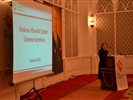 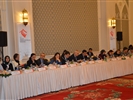 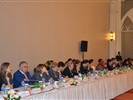 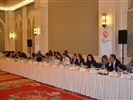 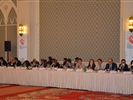 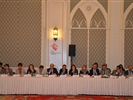 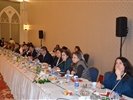 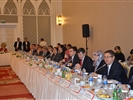 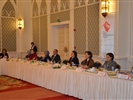 